CORONABON: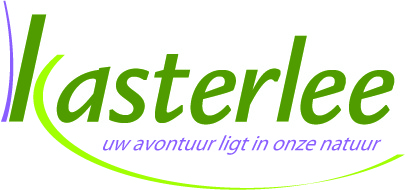 REGLEMENT DEELNEMENDE ONDERNEMERS EN BEGUNSTIGDEN 2020-2021PRINCIPE
Artikel 1. Het gemeentebestuur van Kasterlee geeft coronabonnen uit met een waarde van 20 euro. Het gemeentebestuur voorziet éénmalig een tussenkomst van 10 euro bij de aankoop van 1 coronabon waardoor de koper zelf slechts 10 euro betaalt. Deze bon kan aangekocht worden tijdens de periode van 1 juni 2020 tot en met 1 december 2020. BEGUNSTIGDEN:Art. 2. Elke persoon ingeschreven op 11 mei 2020 in het bevolkingsregister of in het vreemdelingenregister van de gemeente Kasterlee ontvangt een brief met unieke kortingscode om 1 coronabon voor een totaalbedrag van 20 euro te kunnen aankopen voor 10 euro. WAAR KAN JE DEZE BON AANKOPEN Art. 3. Deze bon kan: ofwel elektronisch worden aangekocht via www.kasterlee.be ofwel tijdens de openingsuren bij Toerisme Kasterlee, Markt 42, bij het onthaal van het gemeentehuis, Markt 1, bij het Sociaal Huis, Leistraat 83 of de bibliotheek van Tielen, Tielendorp 31 (enkel met bankkaart). Per brief met unieke code kan telkens slechts één aankoop ter waarde van 20 euro worden gedaan. Een brief met unieke code kan niet omgeruild worden voor geld. De brief wordt niet vervangen in geval van verlies, diefstal of beschadiging.GEBRUIK VAN DE BON

Hoe gebruik ik een cadeaubon?
Art. 4. Bij de aankoop ontvang je per email of op papier een coronabon met uniek nummer waarmee je bij de deelnemende ondernemers een aankoop kan doen. De bon is inwisselbaar aan toonder voor de tegenwaarde van de gedane aankopen van goederen of diensten.Het volledige bedrag hoeft niet in één keer besteed te worden. Het kan besteed worden over meerdere momenten en/of meerdere ondernemers. Het uniek nummer moet je telkens aan de ondernemer meedelen.
Geldigheid van de bonnen?
Art. 5. De bonnen blijven geldig tot 31/12/2020.

Moet er geld worden teruggegeven op een cadeaubon?Art. 6. Neen. Hij is niet inwisselbaar voor contanten of een ander betaalmiddel, zelfs niet gedeeltelijk, noch bij het gemeentebestuur, noch bij de aangesloten ondernemer. De aangesloten ondernemer mag geen contanten teruggeven, indien de waarde van het aangekochte product lager zou zijn dan de waarde van de bon. REGISTREREN ALS DEELNEMENDE ONDERNEMER

Wie?
Art. 7. Alle handelaars, dienstverleners en horecanten die gevestigd zijn in de gemeente Kasterlee. Maar met uitsluiting van hen die worden vermeld in artikel 1. § 1van het ministerieel besluit houdende dringende maatregelen om de verspreiding van het coronavirus COVID-19 te beperken, van 23 maart 2020.Dit betreft: - de voedingswinkels, met inbegrip van nachtwinkels;
- de dierenvoedingswinkels;
- de apotheken;
- de krantenwinkels;
- de tankstations en de leveranciers van brandstoffen;De kappers werden in een latere fase alsnog gedwongen te sluiten en komen daarom in aanmerking om zich te registreren voor de coronabonnen.Ook de handelaars die maar voor een deel van hun aanbod gevat zijn in artikel 1 van het MB van 23 maart 2020 maar die voor het andere deel wel (tijdelijk) onder de algemene sluiting vielen, komen in aanmerking om zich te registeren voor de coronabonnen.VZW’s zijn uitgesloten, behalve Oxfam Wereldwinkel.
Hoe inschrijven?
Art. 8. Inschrijven als deelnemende ondernemer kan via het digitaal e-loket op www.kasterlee.be. Door zich in te schrijven gaat de ondernemer akkoord met de voorwaarden van dit reglement. 

Moet ik betalen om deelnemende ondernemer te zijn?
Art. 9. Neen. Het gemeentebestuur draagt alle kosten voor het invoeren van de waardebon zoals het drukken van de bon, publiciteit, affiches, raamstickers, …. Er worden geen kosten aangerekend aan de aangesloten ondernemers.Hoe word ik herkend als deelnemende ondernemer?
Art. 10. De lijst met deelnemende ondernemers wordt up-to-date gehouden op de website van de gemeente Kasterlee www.kasterlee.be. en www.visitkasterlee.be.  Iedere wijziging van de handelszaak moet onmiddellijk worden doorgegeven aan Toerisme Kasterlee.Hoe ontvangen de ondernemers hun geld?Art. 11. De ondernemers worden 2 keer per week op basis van een elektronisch bestand van door hen ontwaarde bonnen of gedeelten van bonnen uitbetaald.Schade of betwistingenArt. 12. Het gemeentebestuur kan niet aansprakelijk worden gesteld voor de kwaliteit van de producten of diensten die werden geleverd na betaling met de waardebon, noch aangesproken worden tot voldoening van de rechten voorzien in de artikelen 1649bis-octies van het Burgerlijk Wetboek.  In geval van betwistingen of discussies over de toepassing van het reglement neemt het college van burgemeester en schepenen een gemotiveerde beslissing.Meer info:Toerisme Kasterlee, Markt 42, Tel. 014 84 85 19, e-mail:toerisme@kasterlee.be . 